Multiple ChoiceQUESTION 1 In an open chemical system energy but not matter is exchanged with the surrounds. matter but not energy is exchanged with the surrounds. both matter and energy are exchanged with the surrounds. neither energy nor matter is exchanged with the surrounds. QUESTION 3 Which of the following is an example of a redox reaction? HCl(aq) + NaOH(aq) → NaCl(aq) + H2O(l) 2AgNO3(aq) + Na(s) → NaNO3(aq) + 2Ag(s) AgNO3(aq) + NaCl(aq) → NaNO3(aq) + AgCl(aq) HCl(aq) + Na2CO3(aq) → NaCl(aq) + CO2(g) + H2O(l) QUESTION 6 HF(aq) + H2O(l)  ⇌ H3O+(aq)  +  F–(aq)The equation above shows (A) the transfer of hydrogen ions between conjugate acid-base pairs. (B) the transfer of electrons between conjugate acid-base pairs. (C) the neutralisation of an acid to produce a conjugate base. (D) the neutralisation of an amphoteric species in solution. QUESTION 7 Identify the oxidising agent in the following redox reaction.  2S2O32–(aq)   +   I2(s)   →   S4O62–(aq)   +   2I–(aq)I–(aq) I2(s) S4O62–(aq) S2O32–(aq) QUESTION 9 Predict the effect that increasing temperature will have on the following reaction. N2(g)    +    O2(g)    ⇌    2NO(g)            ΔH = +181 kJ mol–1(A)    The equilibrium position will not change. The equilibrium position will move towards the reactants (left). The equilibrium position will move towards the products (right). It is impossible to predict the effect on the equilibrium position. QUESTION 10 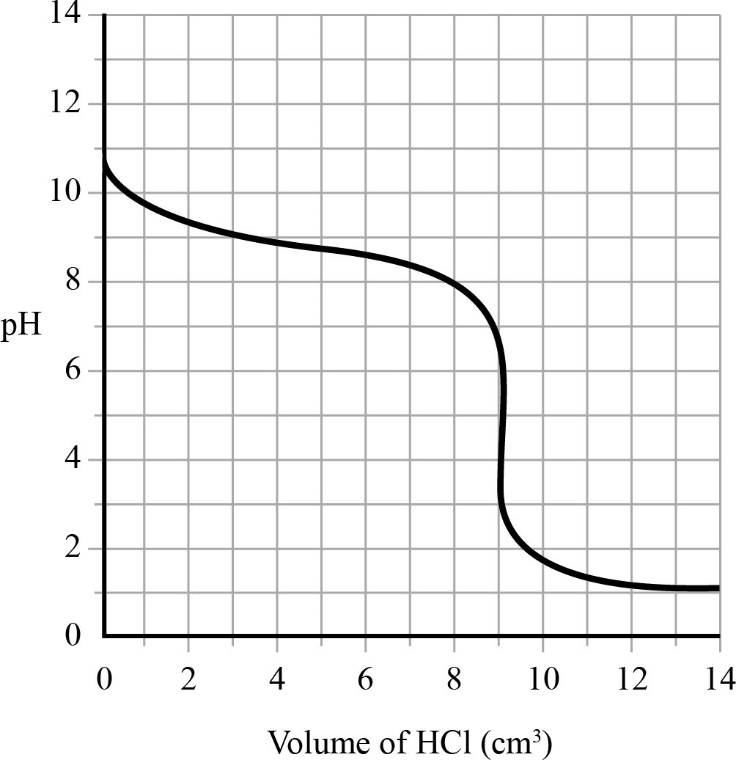 The graph below shows the pH changes during the titration of 10.0 cm3 of a weak base with  0.10 mol dm–3 HCl. The initial concentration of OH– ions in the weak base is 10.5 mol dm–3 3.5 mol dm–3 10–3.5 mol dm–3 10–10.5 mol dm–3 QUESTION 14 Deduce the oxidation state of nitrogen in NO3–. –5 -3 +3 +5 QUESTION 16 Deduce the correct equilibrium law expression for the following reaction. H2(g) + I2(g) ⇌ 2HI(g) 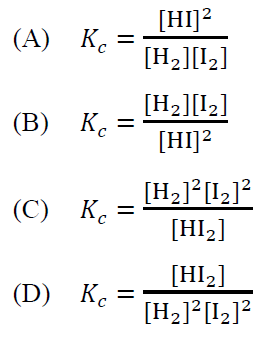 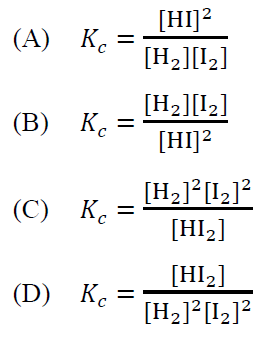 QUESTION 18 Determine the relative strength of the following oxidising agents (from strongest to weakest) by comparing standard electrode potentials. (A) MnO4– > Mn2+ > Mn (B) Mn2+ > Mn > MnO4– (C) Mn > Mn2+ > MnO4– (D) MnO4– > Mn > Mn2+ QUESTION 19 Determine the pH of a 0.15 M solution of hydrochloric acid (HCl). 0.15 0.71 0.82 1.41 QUESTION 22 Which of the following acids can be classified as monoprotic? H3PO4 H2CO3 H2C2O4 CH3COOHQUESTION 23 The Haber process combines nitrogen and hydrogen to produce ammonia as shown in the reaction below. N2(g)   +   3H2(g)   ⇌   2NH3(g) 	        ΔH = -92 kJ mol–1Which of the following conditions favours the formation of the highest yield of ammonia from an equilibrium mixture of nitrogen and hydrogen? high temperature and high pressure high temperature and low pressure low temperature and high pressure low temperature and low pressQUESTION 24 The table on the right shows the Ka value for several weak acids. Which acid dissociates to form the strongest conjugate base at equilibrium in an aqueous solution? acetic acid chlorous acid nitrous acid phosphoric acid 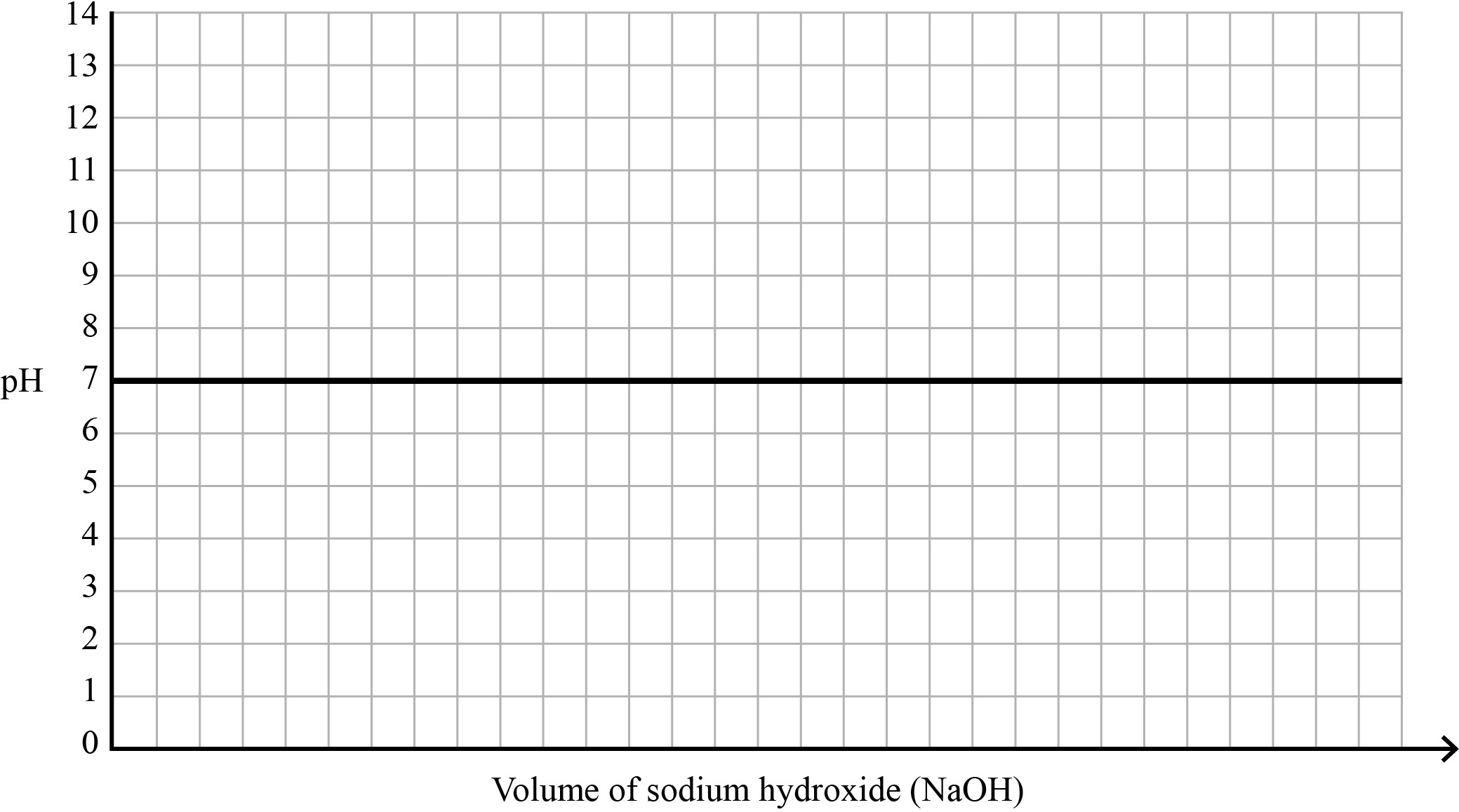 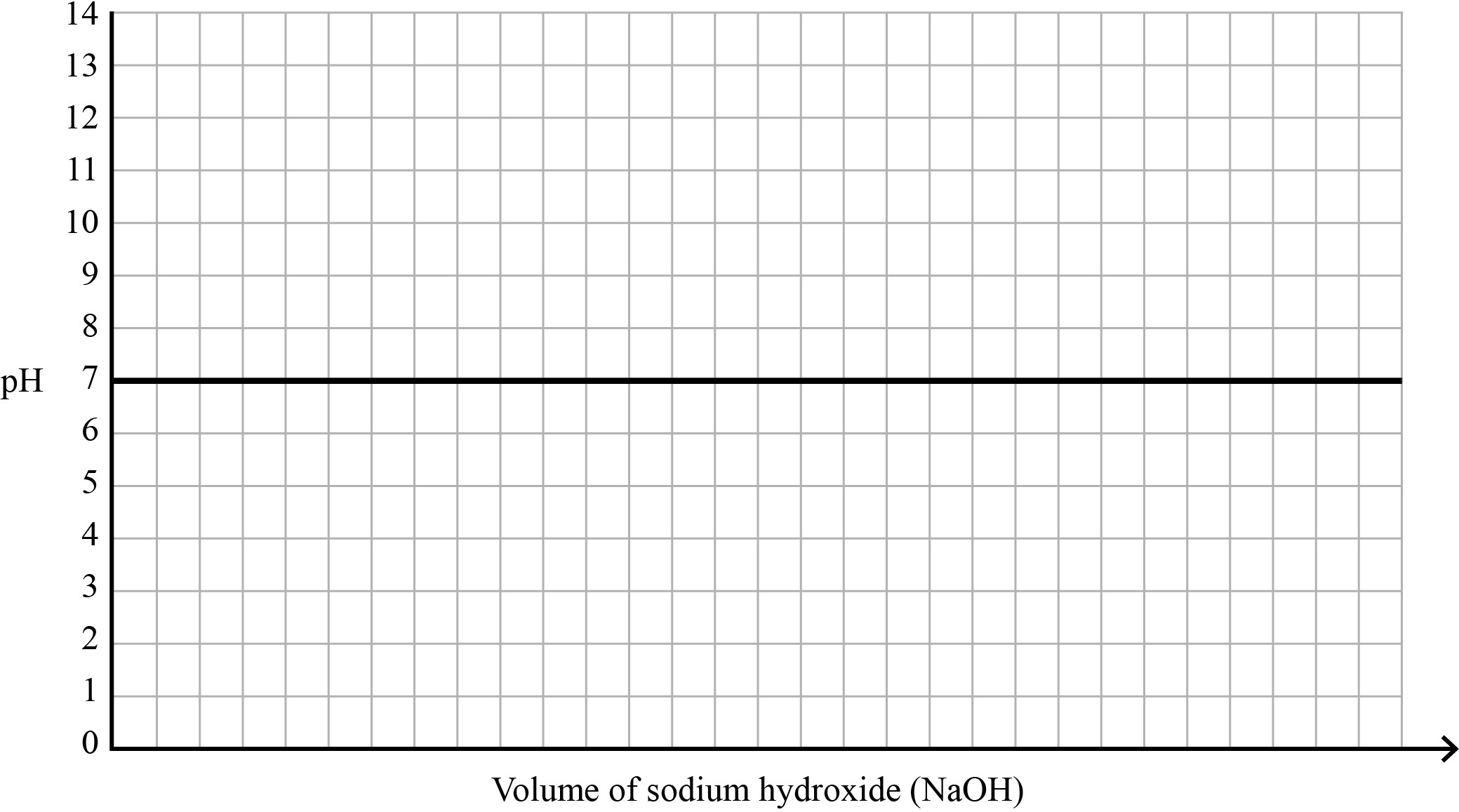 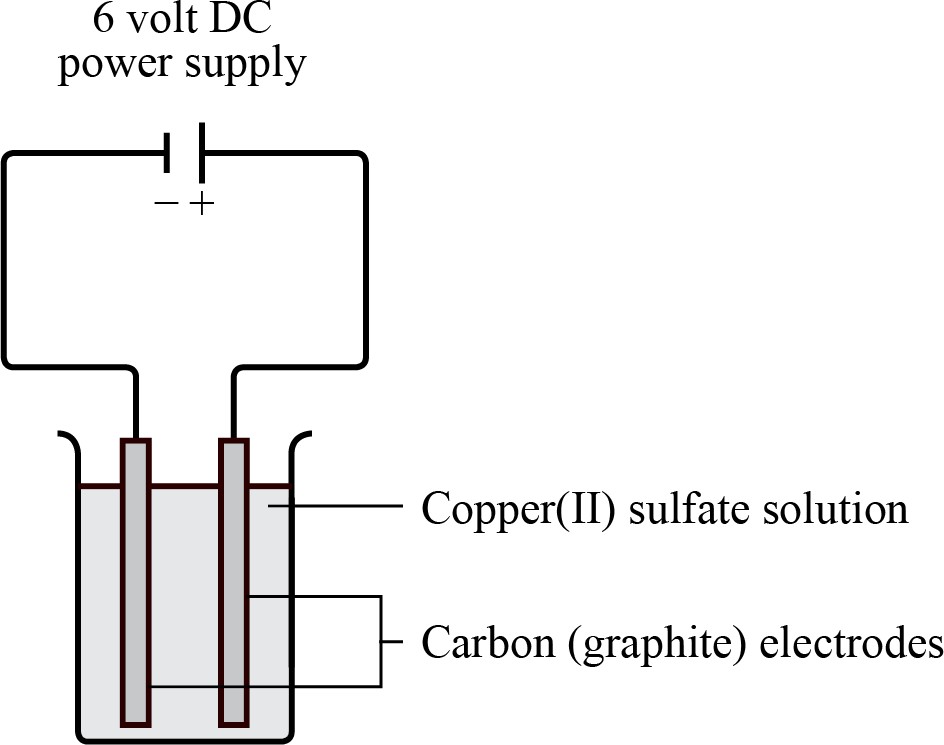 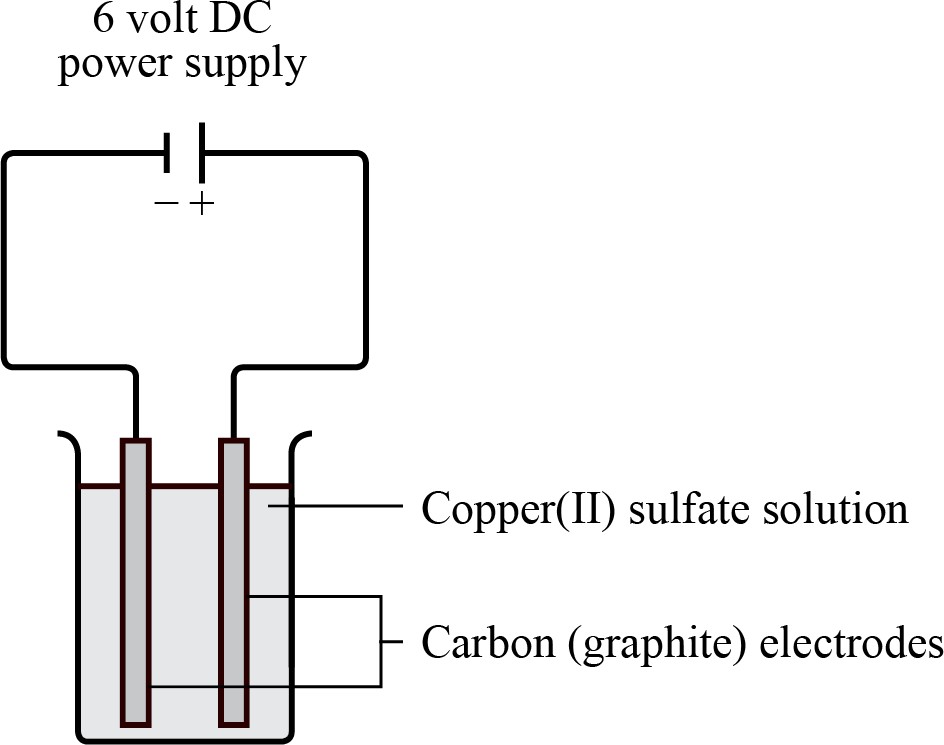 QUESTION 31 (6 marks) Phenolphthalein is an organic compound often used as an acid-base indicator. In its colourless form (H2In) it is a weak acid that dissociates in water to form pink anions (In2–). Determine the equilibrium equation for phenolphthalein. 	[1 mark]  __________________________________________________________________________________  Identify the conjugate base in the equilibrium equation determined above. 	[1 mark]  __________________________________________________________________________________  Explain why phenolphthalein does not change colour in an acidic solution when 	titrated with a small amount of NaOH. 	[4 marks]  __________________________________________________________________________________   __________________________________________________________________________________   __________________________________________________________________________________   __________________________________________________________________________________   __________________________________________________________________________________   __________________________________________________________________________________   __________________________________________________________________________________   __________________________________________________________________________________  EXTENDED ANSWER QUESTIONS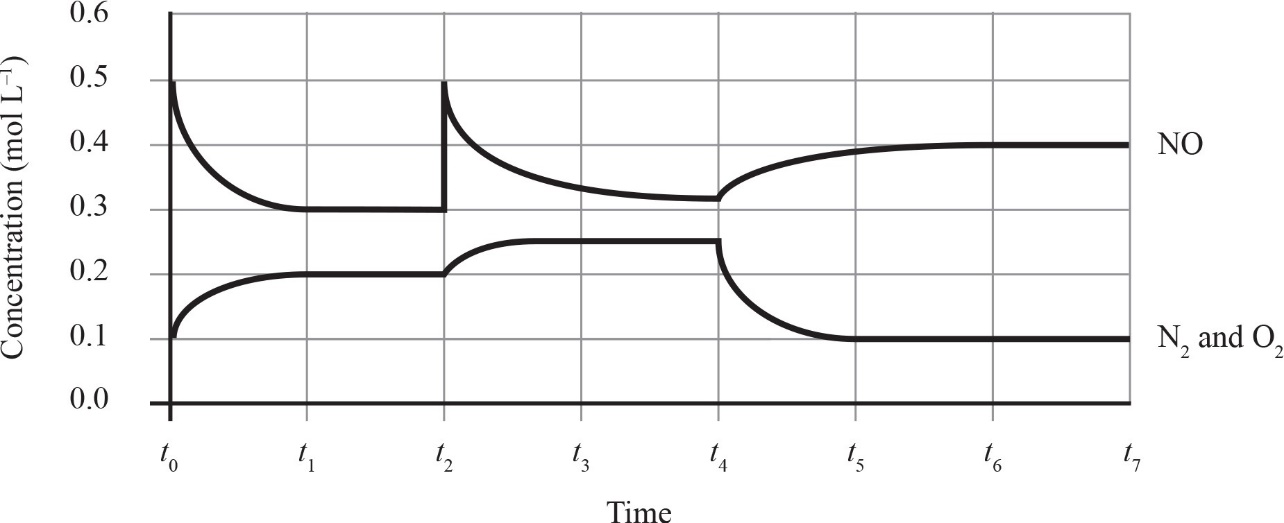 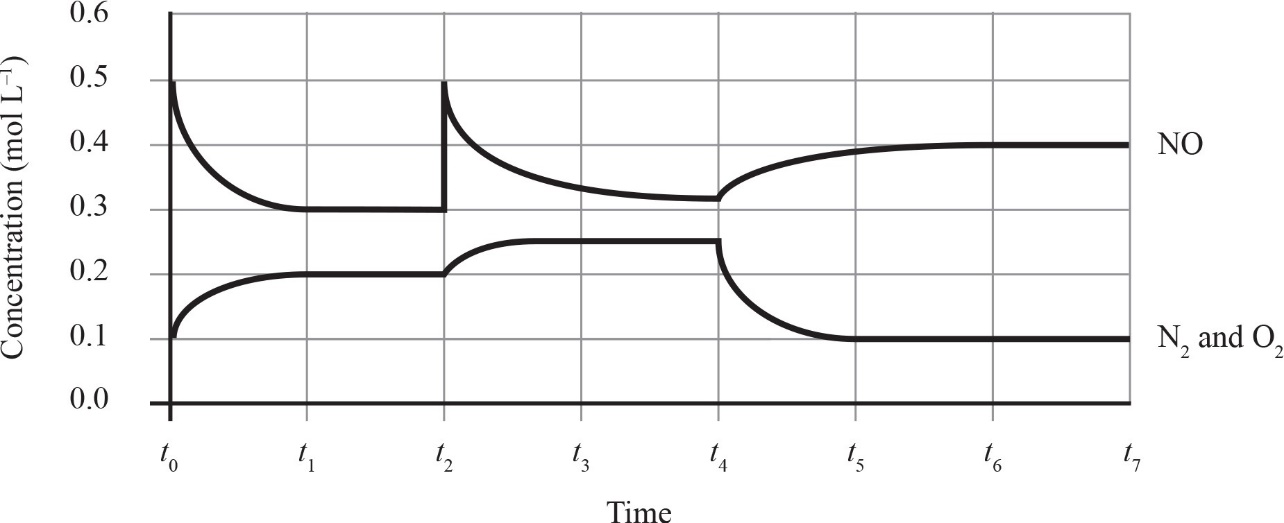 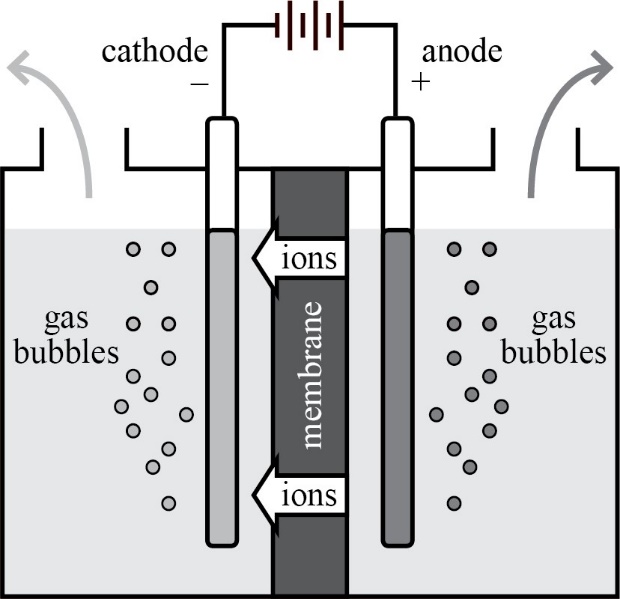 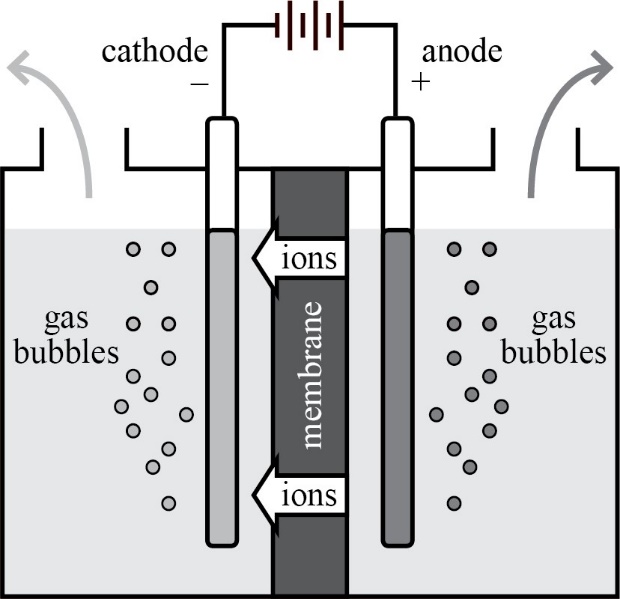 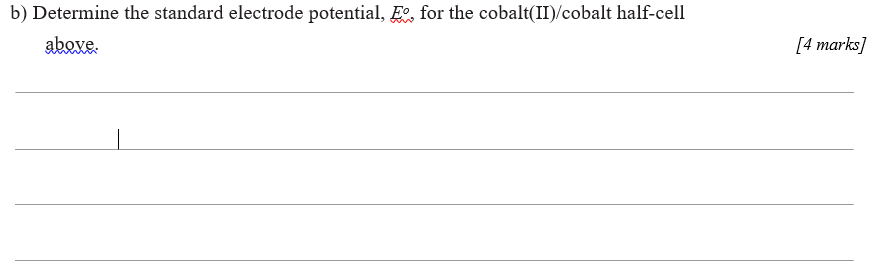 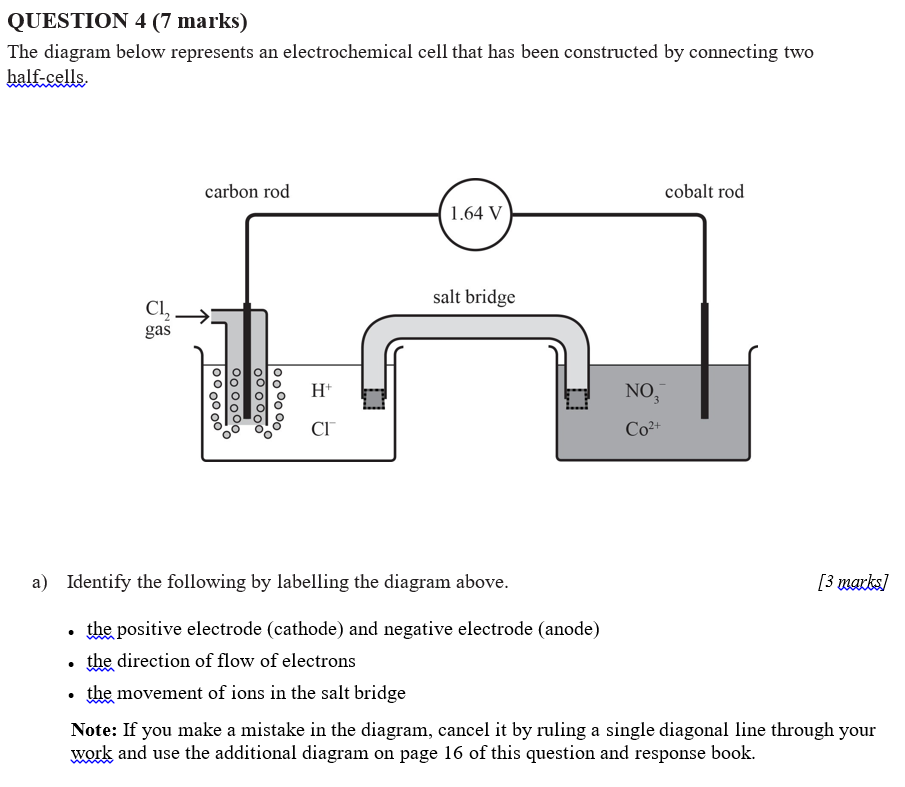 QUESTION 29 (6 marks) The contact process is an important industrial process for making sulfuric acid (H2SO4). This process occurs in three stages. Stage 1: sulfur + oxygen 	 sulfur dioxide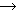 S(s) + O2(g) SO2(g)Stage 2: sulfur dioxide + oxygen 	 sulfur trioxide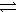 2SO2(g) + O2(g)    2SO3(g)Stage 3: sulfur trioxide + water 	 sulfuric acidSO3(g) + H2O(l)  H2SO4(l)Explain which stage of the process would be affected by a change in pressure. 	[2 marks]  ________________________________________________________________________ ________________________________________________________________________ ________________________________________________________________________ Calculate the mass of sulfur required to produce 1100 kg of sulfuric acid if the yield of sulfur trioxide in the contact process is 97%. Show your working. 	[4 marks]  ________________________________________________________________________  ________________________________________________________________________  _________________________________________________________________________ ________________________________________________________________________QUESTION 32 (5 marks) Calculate the concentration of hydroxide ions (OH–) at pH 12.3. Show your working. 	[2 marks]  __________________________________________________________________________________   __________________________________________________________________________________   __________________________________________________________________________________  If 15.55 mL of a 0.10 M standardised solution of sodium hydroxide (NaOH) is required to neutralise 10.00 mL of sulfuric acid (H2SO4), calculate the concentration of the 	sulfuric acid solution (in mol/L). Show your working. 	[3 marks]  __________________________________________________________________________________   __________________________________________________________________________________   __________________________________________________________________________________   __________________________________________________________________________________  QUESTION 33 (5 marks) The experiment shown below was set up to investigate the relative strengths of two unknown acids. The power supply was connected to two graphite rods. 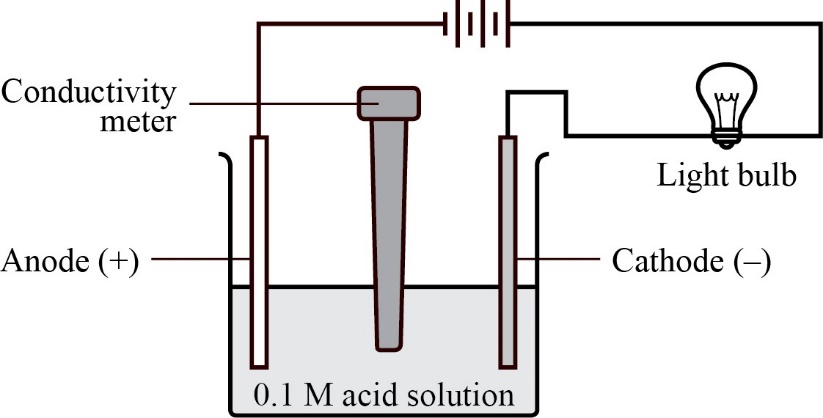   The brightness of the bulb and the electrical conductance for each acid are recorded in the table below. Analyse the experimental data to determine which acid is strongest. 	[1 mark]   __________________________________________________________________________________   __________________________________________________________________________________  Explain the relationship between the brightness of the bulb, conductivity and the 	strength of the acids. 	[4 marks]  __________________________________________________________________________________   __________________________________________________________________________________   __________________________________________________________________________________   __________________________________________________________________________________  Predict the effect that an increase in temperature at time t7 would have on the position of the equilibrium and the value of the equilibrium constant (Kc). Show your reasoning. 	                                                                                                                                      [3 marks]  __________________________________________________________________________________   __________________________________________________________________________________   __________________________________________________________________________________  Calculate Kc for the above reaction when equilibrium is first established. Show 	your working. 	[2 marks]  __________________________________________________________________________________   __________________________________________________________________________________   __________________________________________________________________________________   __________________________________________________________________________________   __________________________________________________________________________________   __________________________________________________________________________________ c) The diagram below represents a hydrogen fuel cell that uses hydrogen gas and oxygen gas to produce electricity. 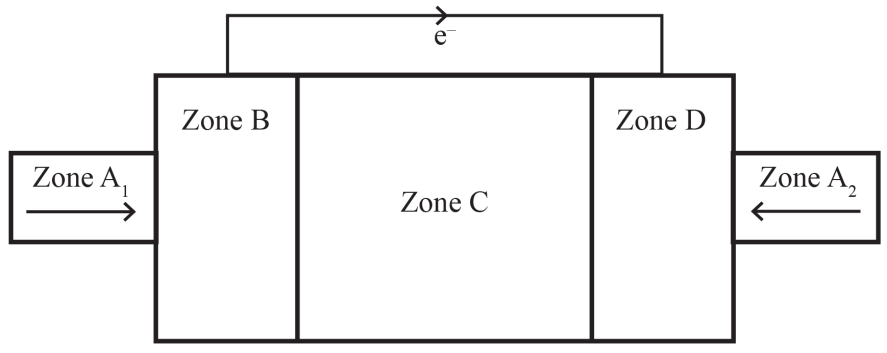 With reference to Zones A1 and A2, B, C and D, use the diagram above to discuss the operation of a hydrogen fuel cell with an alkaline electrolyte. 	[4 marks]   Zones A1 and A2: ____________________________________________________________________  __________________________________________________________________________________  __________________________________________________________________________________   Zone B: ____________________________________________________________________________   __________________________________________________________________________________  __________________________________________________________________________________   Zone C: ____________________________________________________________________________   __________________________________________________________________________________  __________________________________________________________________________________   Zone D: ____________________________________________________________________________   __________________________________________________________________________________  __________________________________________________________________________________  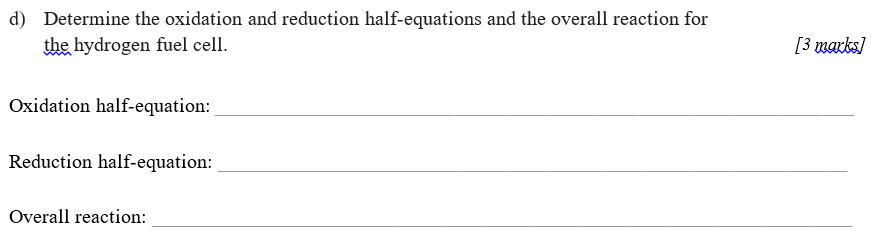 